Seville, 23rd November 2018
Level(s) test phase helpdeskUpdate of the common reporting format, version 1.3Changes made in version 1.3The reliability rating checklist technical aspects have been corrected for indicator 1.2 and for LCA toolIn the titles of the reporting worksheets for indicators/tools at different project stages, the abbreviation “Imp” has been changed to “Impl” and the abbreviation “Comp” has been changed to “Compl”Corrections based on user feedback None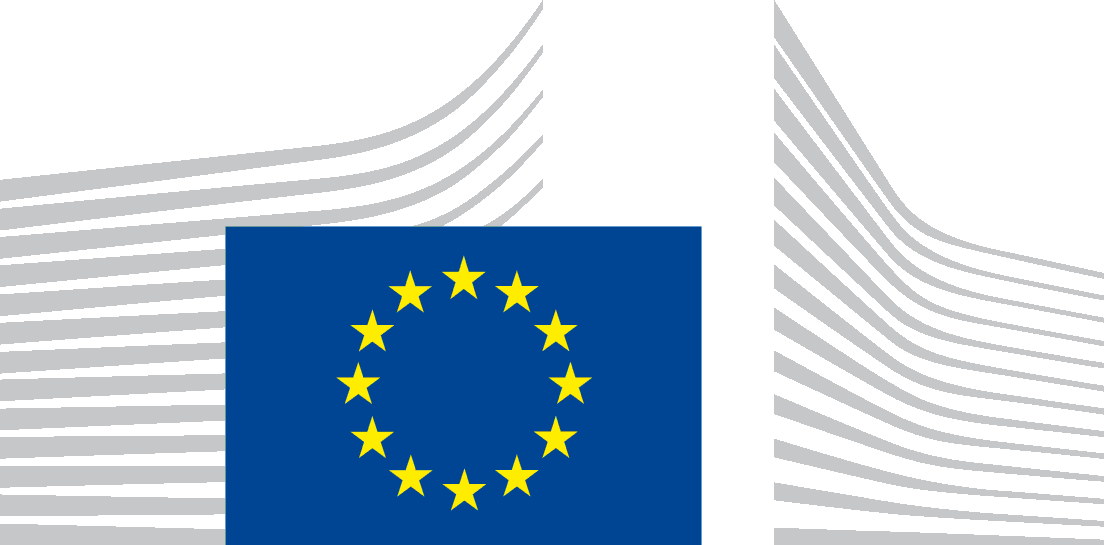 EUROPEAN COMMISSIONDIRECTORATE-GENERALJOINT RESEARCH CENTREDirectorate B – Growth and InnovationCircular Economy and Industrial Leadership